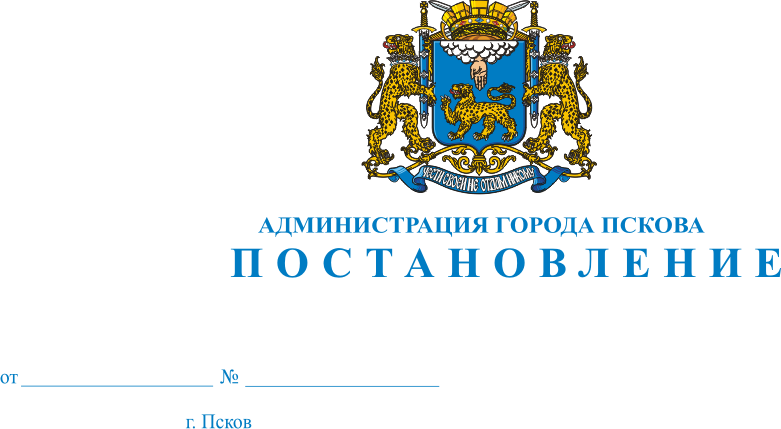 Об установлении публичного сервитута для размещения объекта электросетевого хозяйства «ВЛ-0,4 кВ №1 от ТП №34» в границах кадастровых кварталов 60:27:0010214, 60:27:0010215 и земельных участков            с кадастровыми номерами 60:27:0010214:105, 60:27:0010215:137, 60:27:0010214:102, 60:27:0010214:112, 60:27:0010214:111, 60:27:0010214:16В соответствии со статьей 23, пунктом 1 статьи 39.37, подпунктом 4 статьи 39.38, статьей 39.39, пунктом 1 статьи 39.40, статьями 39.41, 39.42, 39.43, пунктом 1 статьи 39.45 Земельного кодекса Российской Федерации, пунктом 3, 4 статьи 3.6 Федерального закона от 25.10.2001 № 137-ФЗ               «О введении в действие Земельного кодекса Российской Федерации», Федеральным законом от 06.10.2003 № 131-ФЗ «Об общих принципах организации местного самоуправления в Российской Федерации», приказом Министерства экономического развития Российской Федерации № 542                от 10.10.2018 «Об утверждении требований к форме ходатайства                             об установлении публичного сервитута, содержанию обоснования необходимости установления публичного сервитута», Положением                         о распределении полномочий органов местного самоуправления муниципального образования «Город Псков», утвержденным решением Псковской городской Думы от 16.12.2016 № 2161, на основании ходатайства от 24.01.2022 Публичного акционерного общества «Россети Северо-Запад» (ИНН 7802312751, ОГРН 1047855175785) и схемы расположения границ публичного сервитута на кадастровом плане территории, руководствуясь подпунктом 6.1. пункта 6 статьи 32, подпунктом 5 пункта 1 статьи 34 Устава муниципального образования «Город Псков»,  Администрация города ПсковаПОСТАНОВЛЯЕТ:1. Установить в пользу Публичного акционерного общества «Россети Северо-Запад» (ИНН 7802312751, ОГРН 1047855175785) публичный сервитут площадью 3048 кв.м. в отношении земельных участков в границах кадастровых кварталов 60:27:0010214, 60:27:0010215 и земельных участков              с  кадастровыми номерами 60:27:0010214:105 с местоположением: г. Псков, ул. Труда, дом 19, 60:27:0010215:137 с местоположением: г. Псков,                  ул. Московская, д. 2, 4, 6, 60:27:0010214:102 с местоположением: г. Псков,                      ул. Московская, дом 6, 60:27:0010214:112 с местоположением: г. Псков,                ул. Школьная, дом 13, 60:27:0010214:111 с местоположением: г. Псков,                 ул. Московская, дом 4, 60:27:0010214:16 с местоположением: г. Псков,               ул. Первомайская, д. 24 и утвердить границу публичного сервитута согласно приложению к настоящему постановлению.2. Цель установления публичного сервитута: размещение в целях эксплуатации объекта электросетевого хозяйства «ВЛ-0,4 кВ №1 от ТП №34» и его неотъемлемых технологических частей, необходимых для организации электроснабжения населения.3. Срок публичного сервитута: 49 (сорок девять) лет.4. Срок, в течение которого в соответствии с расчетом заявителя использование земельных участков (их частей) и (или) расположенных на них объектах недвижимости в соответствии с их разрешенным использованием будет в соответствии с подпунктом 4 пункта 1 статьи 39.41 Земельного кодекса Российской Федерации невозможно или существенно затруднено  (при возникновении таких обстоятельств) – от 3 до 60 дней.5. Порядок установления зон с особыми условиями использования территорий и содержание ограничений прав на земельные участки в границах таких зон установлен постановлением Правительства Российской Федерации      от 24.02.2009 № 160 «О порядке установления охранных зон объектов электросетевого хозяйства и особых условий использования земельных участков, расположенных в границах таких зон».6. Плата за публичный сервитут не устанавливается.7. График проведения работ при осуществлении деятельности,                для обеспечения которой устанавливается публичный сервитут:                              при отсутствии аварийных ситуаций, капитальный ремонт объекта электросетевого хозяйства производится с предварительным уведомлением собственников (землепользователей, землевладельцев, арендаторов) земельных участков 1 раз в 10 лет (продолжительность не превышает три месяца для земельных участков, предназначенных для жилищного строительства (в том числе индивидуального жилищного строительства), ведения личного подсобного хозяйства, садоводства, огородничества;                   не превышает один год - в отношении иных земельных участков).8. Публичное акционерное общество «Россети Северо-Запад» обязано привести земельный участок в состояние, пригодное для его использования                в соответствии с разрешенным использованием, в срок не позднее чем три месяца после завершения эксплуатации объекта электросетевого хозяйства, указанного в пункте 2 настоящего постановления.9. Комитету по управлению муниципальным имуществом города Пскова (Кузнецовой Е.В.) в течение пяти рабочих дней со дня принятия настоящего постановления направить копию настоящего постановления с приложением утвержденной схемы расположения границ публичного сервитута:9.1 Акционерному обществу «Газпром газораспределение Псков» (ИНН: 6027015076, ОГРН: 1026000964329), являющемуся правообладателем земельного участка, в отношении которого принято решение об установлении публичного сервитута;9.2 путем размещения в общедоступном месте многоквартирных  жилых домов с местоположением: г. Псков, ул. Труда, дом 19; г. Псков,                             ул. Московская, дом 6; г. Псков, ул. Школьная, дом 13; г. Псков,                     ул. Московская, дом 4; г. Псков, ул. Первомайская, д. 24 (подъезды многоквартирного жилого дома и (или) в пределах земельного участка                     на котором расположен многоквартирный дом);9.3 в Управление Федеральной службы государственной регистрации, кадастра и картографии по Псковской области;9.4 Публичному акционерному обществу «Россети Северо-Запад»         (ИНН 7802312751, ОГРН 1047855175785).10. Опубликовать настоящее постановление в газете «Псковские Новости» и разместить на официальном портале Администрации города Пскова в сети «Интернет».11. Публичный сервитут считается установленным со дня внесения сведений о нем в Единый государственный реестр недвижимости.12. Контроль за исполнением настоящего постановления возложить             на заместителя Главы Администрации города Пскова Волкова П.В.Глава Администрации города Пскова                                                                                         Б.А. ЕлкинПриложение к постановлению Администрации города Пскова  от 27.04.2022 № 699СХЕМА ГРАНИЦ РАЗМЕЩЕНИЯ ПУБЛИЧНОГО СЕРВИТУТАОбъект: ВЛ-0,4 кВ №1 от ТП №34				                               Местоположение: Псковская область, г. Псков. Кадастровые кварталы: 60:27:0010214, 60:27:0010215.Кадастровые номера земельных участков: 60:27:0010214:105, 60:27:0010215:137, 60:27:0010214:102, 60:27:0010214:112, 60:27:0010214:111, 60:27:0010214:16.Система координат: МСК-60 (Зона 1) Площадь сервитута: 3048 кв.м  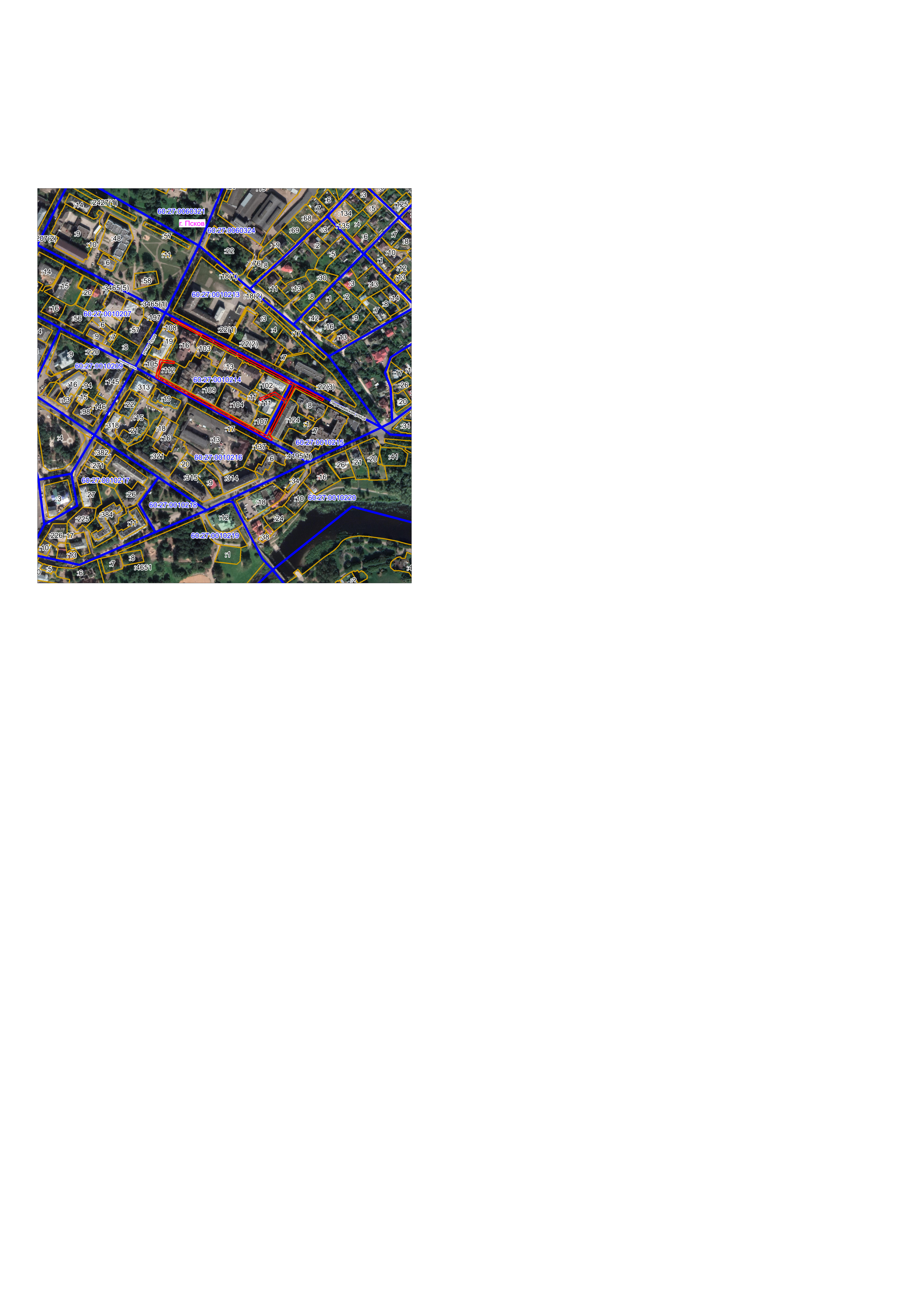 Масштаб 1:4000Используемые условные знаки и обозначения:Каталог координат:Глава Администрациигорода Пскова                                                                                      Б.А. ЕлкинГраница публичного сервитутаВЛ-0,4 кВ №1 от ТП №34ВЛ-0,4 кВ №1 от ТП №34ВЛ-0,4 кВ №1 от ТП №34ВЛ-0,4 кВ №1 от ТП №34Номер углаX, мY, мСредняя квадратическая погрешность характерной точки1500829,631273304,140,12500861,181273320,320,13500891,551273335,720,14500904,941273317,160,15500894,061273291,540,16500897,741273289,980,17500909,501273317,670,18500895,161273337,560,19500921,041273350,770,110500937,221273322,880,111500953,171273293,150,112500968,471273264,130,113500986,971273229,250,114501006,461273193,840,115501023,691273160,890,116501040,801273128,750,117501044,341273130,640,118501027,231273162,750,119501009,981273195,730,120500990,491273231,150,121500972,011273266,000,122500956,711273295,030,123500940,721273324,830,124500923,581273354,380,125500911,201273379,500,126500897,101273406,240,127500893,571273404,370,128500907,641273377,680,129500919,161273354,300,130500892,401273340,640,131500859,361273323,880,132500830,941273309,210,133500830,531273309,090,134500823,521273313,260,135500821,201273311,210,136500835,291273285,470,137500846,911273264,170,138500858,381273243,250,139500872,751273216,980,140500888,831273188,000,141500901,321273165,060,142500918,601273133,010,143500935,971273101,070,144500968,291273109,290,145500968,021273111,610,146500967,351273112,830,147500967,951273113,160,148500965,271273134,880,149500961,301273134,410,150500963,911273112,300,151500938,001273105,710,152500922,121273134,910,153500904,841273166,980,154500892,341273189,930,155500876,251273218,910,156500861,891273245,170,157500850,421273266,090,158500838,801273287,390,11500829,631273304,140,1